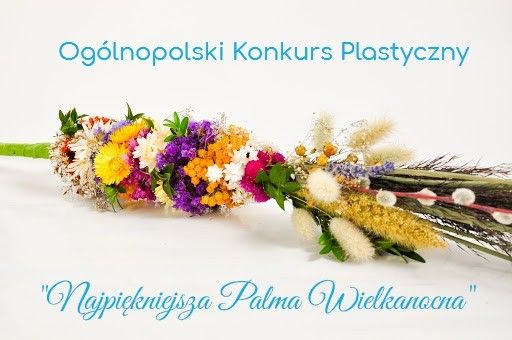 „NAJPIĘKNIEJSZA PALMA WIELKANOCNA”Regulamin Ogólnopolskiego Konkursu Plastycznego pt. „Najpiękniejsza Palma Wielkanocna”Organizowany przez Niepubliczne Przedszkole „Kreatywne Dzieciaki w Szydłowcu dla dzieci wraz z nauczycielami z przedszkoli i oddziałów przedszkolnych z całej Polski.Cele konkursu:- Kultywowanie tradycji i zwyczajów Wielkanocnych związanych z Niedzielą Palmową,- Rozbudzanie inwencji twórczej dzieci,- Przekaz wartości i tradycji ludowych.Regulamin:Konkurs przeznaczony jest dla dzieci w wieku od 3 – 5 lat wraz z nauczycielami.
 Technika: praca przestrzenna wysokość od 50 cm do 60 cm.
 Ilość prac z jednej placówki – max.2
 Termin nadsyłania prac – 15.03.2021 r.
 Prace należy przesyłać na adres:
 Niepubliczne Przedszkole „Kreatywne Dzieciaki”ul.Staszica 19A26 – 500 Szydłowiecz dopiskiem „Konkurs plastyczny”Wyniki zostaną ogłoszone: 19.03.2021 r.
 Każda praca powinna zawierać metryczkę napisaną komputerowo: imię, nazwisko i wiek dziecka, dokładny adres placówki, imię i nazwisko nauczyciela prowadzącego.Należy również załączyć zgodę rodzica/opiekuna na udział w konkursie:ZGODA RODZICA/OPIEKUNA NA UDZIAŁ DZIECKA W KONKURSIE PLASTYCZNYM ORGANIZOWANYM PRZEZ NIEPUBLICZNE PRZEDSZKOLE „KREATYWNE DZIECIAKI” W SZYDŁOWCUWyrażam zgodę na udział mojego dziecka……………………………….(imię nazwisko dziecka) w konkursie plastycznym.Wyrażam zgodę na przetwarzanie przez organizatora  konkursu danych osobowych mojego dziecka w celach wynikających z organizacji konkursu zgodnie z ustawą z dnia 29 sierpnia o ochronie danych osobowych (tj. Dz. U. z 2014r., poz. 1182 ze zm.).Wyrażam zgodę na nieodpłatne publikowanie nadesłanej przez moje dziecko pracy konkursowej w materiałach promocyjnych związanych z konkursem.Miejscowość, data………………………..      Podpis rodzica/opiekuna……………………Kryteria oceny: oryginalność, pomysłowość, widoczne elementy wykonane przez dziecko.Oceny prac dokona powołany przez organizatora jury.Przewidziane są nagrody dla I, II oraz III miejsca  i  1 wyróżnienie.Wyniki konkursu zostaną ogłoszone na facebooku Niepublicznego Przedszkola "Kreatywne Dzieciaki" oraz na stronie Bliżej Przedszkola. Nadesłanych prac nie zwracamy. Przysłanie pracy jest równoznaczne z przyjęciem przez uczestników konkursu wszystkich warunków regulaminu. Ponadto uczestnicy akceptując regulamin wyrażają zgodę na wykorzystanie ich danych do celów wyeksponowania prac w siedzibie organizatora oraz na facebooku Niepublicznego Przedszkola „Kreatywne Dzieciaki.Nagrody i dyplomy dla zwycięzców zostaną przesłane pocztą.SERDECZNIE ZAPRASZAMY DO UDZIAŁU W KONKURSIE! :)